SUMMER 1SUMMER 1SUMMER 1SUMMER 1SUMMER 1SUMMER 2SUMMER 2SUMMER 2SUMMER 2SUMMER 2SUMMER 2SUMMER 2SUMMER 2Wk120.4Wk227.4Wk34.5Wk411.5Wk518.5HALF TERMWk61.6Wk61.6Wk78.6Wk815.6Wk922.6Wk1029.6Wk116.7Wk1213.7Number: FractionsNumber: FractionsNumber: FractionsMeasurement: TimeMeasurement: TimeHALF TERMMeasurement: TimeMeasurement: Mass & CapacityMeasurement: Mass & CapacityMeasurement: Mass & CapacityMeasurement: Mass & CapacityGeometry: Properties of ShapeGeometry: Properties of ShapeConsolidationNC OBJECTIVESNC OBJECTIVESNumber: FractionsCoverageRecognise and show, using diagrams, equivalent fractions with small denominatorsCompare and order unit fractions, and fractions with the same denominatorsAdd and subtract fractions with the same denominator within one whole [for example, + = ]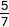 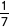 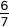 Solve problems that involve all of the aboveNC OBJECTIVESNC OBJECTIVESMeasurement: TimeCoverageTell and write the time from an analogue clock, including using Roman numerals from I to XII, and 12-hour and 24-hour clocksEstimate and read time with increasing accuracy to the nearest minuteRecord and compare time in terms of seconds, minutes and hoursUse vocabulary such as o’clock, am/pm, morning, afternoon, noon and midnightKnow the number of seconds in a minute and the number of days in each month, year and leap yearCompare durations of events NC OBJECTIVESNC OBJECTIVESMeasurement: Mass & CapacityCoverageMeasure, compare, add and subtract: lengths (m/cm/mm); mass (kg/g); volume/capacity (l/ml)Geometry: Properties of ShapeCoverageRecognise angles as a property of shape or a description of a turnIdentify right angles, recognise that 2 right angles make a half-turn, 3 make three-quarters of a turn and 4 a complete turn; identify whether angles are greater than or less than a right angleIdentify horizontal and vertical lines & pairs of perpendicular and parallel linesDraw 2-D shapes and make 3-D shapes using modelling materialsRecognise 3-D shapes in different orientations and describe them